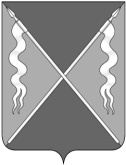 АДМИНИСТРАЦИЯ ЛЕНИНГРАДСКОГО СЕЛЬСКОГО ПОСЕЛЕНИЯЛЕНИНГРАДСКОГО РАЙОНАпостановлениеот 10.11.2022 года			                                                                  № 404станица  ЛенинградскаяО внесении изменений в организацию дорожного движения на территории Ленинградского сельского поселения «Изменение дорожной горизонтальной разметки  1.6 на горизонтальную дорожную разметку 1.1 по ул. Советов в ст. Ленинградской»В соответствии с Федеральным законом от 6 октября 2003 года № 131-ФЗ «Об общих принципах организации местного самоуправления в Российской Федерации», руководствуясь п. 6.2.3 ГОСТ Р 52289-2019. Национальный стандарт Российской Федерации «Технические средства организации движения. Правила применения дорожных знаков, разметки, светофоров, дорожных ограждений и направляющих устройств» (утвержден и введен в действие Приказом Федерального агентства по техническому регулированию и метрологии от 20 декабря 2019 года № 1425-ст, дата введения – 2020.04.01), в целях обеспечения безопасности дорожного движения в станице Ленинградской Ленинградского сельского поселения Ленинградского района,  п о с т а н о в л я ю:1..Отделу строительства, ЖКХ и транспорта администрации Ленинградского сельского поселения (Касьянова Ю.К.) по согласованию с ОГИБДД ОМВД России по Ленинградскому району (Самойленко Е.А.), в целях обеспечения безопасности дорожного движения по ул. Советов, на участке от км 0+472 до км 0+455, в станице Ленинградской, выполнить изменение горизонтальной дорожной разметки 1.6 на горизонтальную дорожную  разметку 1.1. 2..Отделу строительства, ЖКХ и транспорта администрации Ленинградского сельского поселения (Касьянова Ю.К.) обеспечить размещение настоящего постановления на официальном интернет-портале Администрации Ленинградского сельского поселения Ленинградского района (www.adminlenposel.ru).3..Контроль за выполнением настоящего постановления возложить на заместителя  главы  поселения, начальника отдела строительства, ЖКХ и транспорта администрации Ленинградского сельского поселения Ленинградского района Касьянову Ю.К.4..Постановление вступает в силу со дня его подписания.Глава Ленинградского сельского поселения Ленинградского района                                                            И.С. Скоробогаченко